Act 1 Act 2Act 2Act 3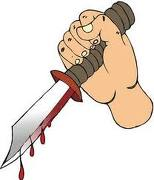 Act 4Act 4Act 4Act 5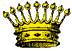 Act 5Act 5